附件 3“海南大学十佳主题团日活动”评分细则评分细则：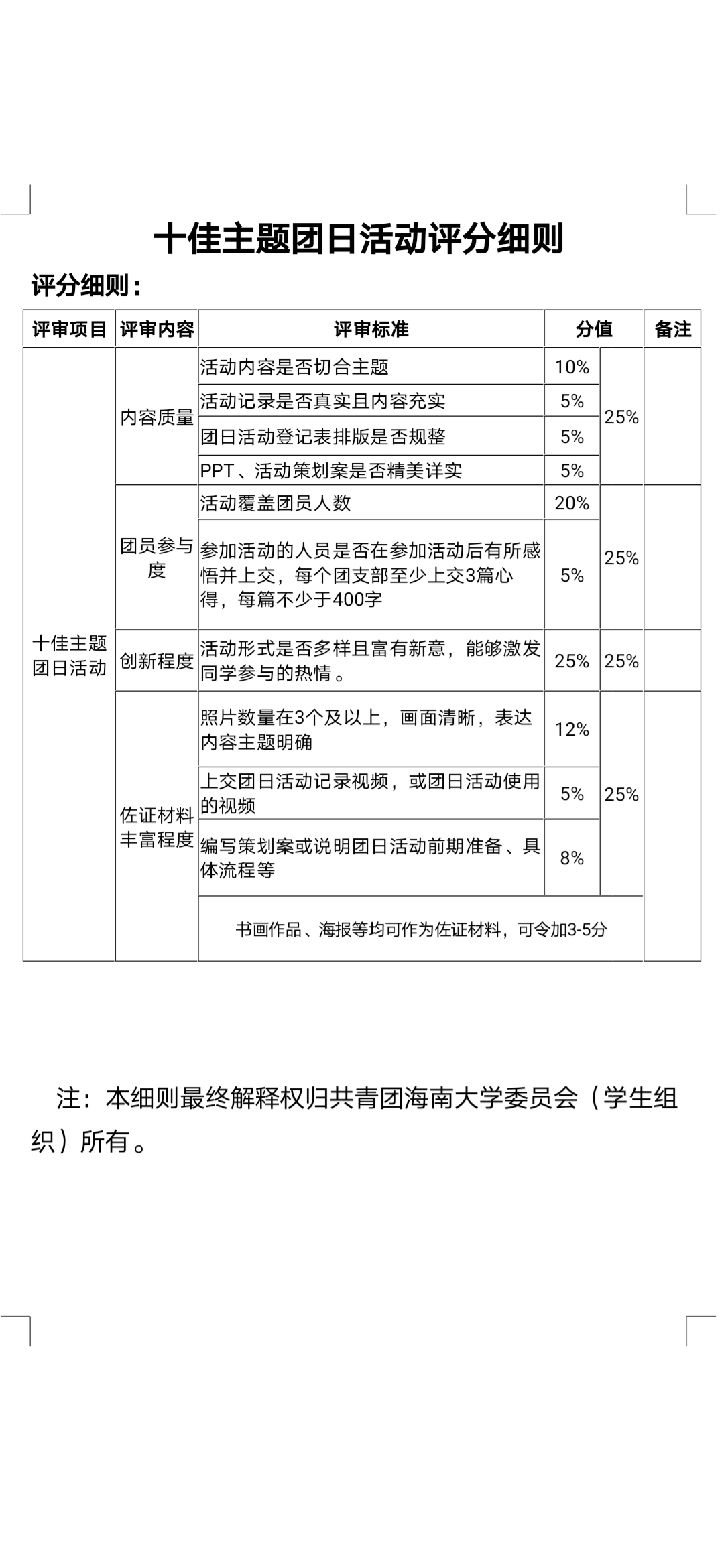 注：本细则最终解释权归共青团海南大学委员会（学生组织）所有。